MBS Incoming Kindergarten Students - Summer Reading ChartName:  _____________________________________________As you read a book, list the title and color in a book.  The goal is to read 10 or more books this summer.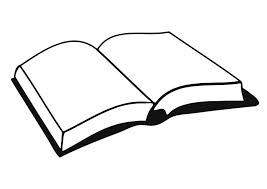 